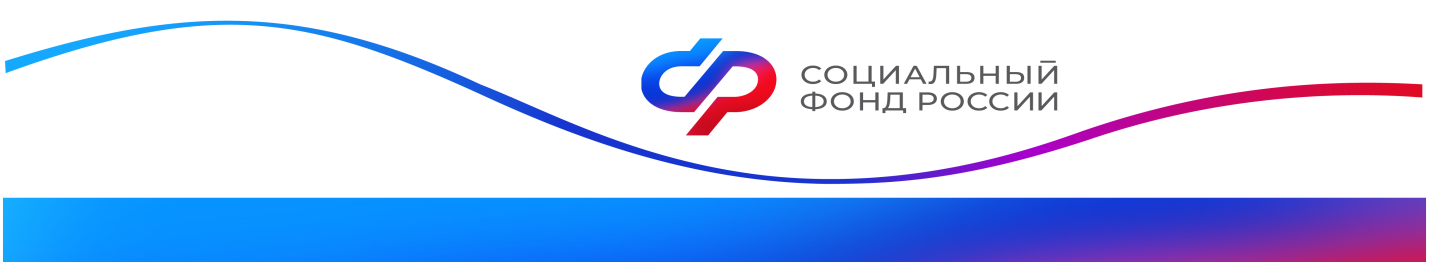 Более 1,5 тысяч беременных женщин в Калужской области получают единое пособиеВ Калужской области 1660  беременных женщин получают единое пособие. С начала года региональное Отделение Социального фонда перечислило будущим мамам 100 миллионов рублей. Единое пособие назначают женщинам, которые на ранних сроках (от 6 недель) встают на учет в медицинских организациях. При этом для получения данной меры поддержки ежемесячный доход на каждого члена ее семьи не должен превышать размер регионального  прожиточного минимума на душу населения. Собственность семьи должна  соответствовать необходимым критериям. А сама беременная постоянно проживает в России и является ее гражданкой. В Калужской области размер прожиточного минимума на душу населения  в этом году  составляет 13800 руб. В зависимости от материального положения семьи размер пособия может составлять  50%, 75% или 100% прожиточного минимума для трудоспособного населения.В Калужской области размер ежемесячной выплаты беременным варьируется от 7521 до 15042 рублей.Напоминаем, что для оформления единого пособия необходимо подать заявление онлайн через портал госуслуг, либо лично в клиентскую службу ОСФР или в МФЦ. Сведения о доходах и имуществе (в большинстве случаев) ОСФР получает самостоятельно.Пособие назначается при обращении женщины после наступления 12 недель беременности и выплачивается с месяца постановки на учет до месяца родов включительно.Пресс-служба ОСФР по Калужской областиКонт.тел.8(4842)50-71-03